МБДОУ Чановский детский сад №2«Сказка в осеннем лесу».Развлечение для детей младшего дошкольного возраста.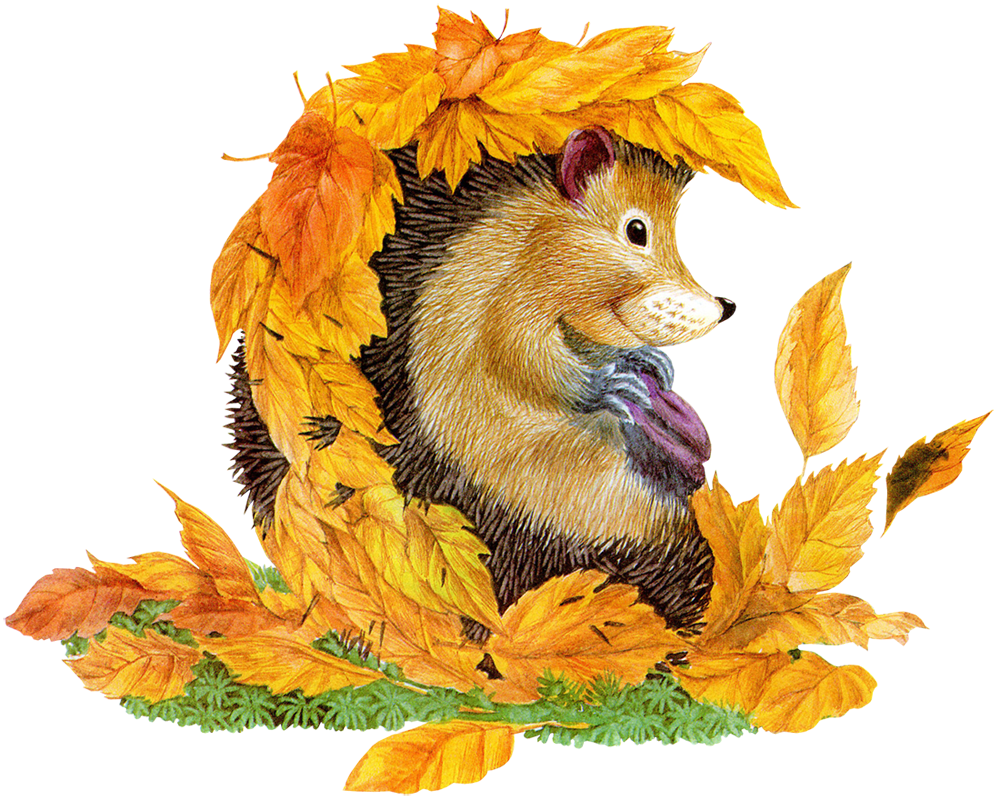 Воспитатели: Боровкова О.В.Непостаева Н.А.Цель: Доставить малышам удовольствие и радость.Показать детям - что осень прекрасное время года. Закрепить знания о некоторых характерных особенностях времени года осень путём применения игровой формы обучения.Развивающие: развивать воображение, зрительное внимание, моторику рук и пальцев.Воспитательные: воспитывать заботливое отношение к животным, желание помочь им. Воспитывать культуру поведения (умение здороваться, прощаться).Оборудование: листочки из бумаги и картона, грибы из картона, цветной платок, игрушка «ежик», зонтик.Ведущий: Какая красивая Осень,Какой золотистый убор. И в гости сегодня, ребята, К нам праздник осенний пришёл. Заглянул сегодня праздник в каждый дом,Потому что бродит осень за окном.Звучит песня  «Осень наступила».  Дети водят хоровод. Ведущий: Ребята, вы хотите попасть в гости к Осени? Тогда я приглашаю вас в осенний лес!  На полянках и в лесочкеРазные лежат листочки.Около листочков нашихВесело сейчас попляшем. Игра «Наши ручки» (музыка для игры)Ведущий: Ребята, посмотрите, как в лесу много листочков: и жёлтые, икрасные – очень красивые! А кто же украсил наш лес? Это волшебница Осень постаралась! Давайте для Осени стихи почитаем.Дети читают стихи1 ребёнок: Осень, осень, не спеши
И с дождями подожди.
Дай еще нам лета,
Солнышка и света.2. Падают, падают листья –
В нашем саду листопад…
Желтые, красные листья
По ветру вьются, летят.3. Осенью мы в лес идем
Листья сыплются дождем.
Под ногами шелестят
И летят, летят, летят!Ведущий: В лес осенний мы попали,  За природой наблюдали.   Ветер листьями играет. Листья с веток обрывает,   Листья жёлтые летят Прямо на руки ребят. (дую на листочки)Н: Пока играет музыка, соберите листочки в корзинку.Пляска – игра «Листочки» (музыка) Ведущий: Пока мы с листьями играли, по небу тучи пробежали.  Игра «Солнышко и дождик»Ребята двигаются по кругу и приговаривают:«Смотрит солнышко в окошко,
(Дети двигаются по кругу)Светит в нашу комнатку.
Мы захлопаем в ладоши,
(Хлопают в ладоши)Очень рады солнышку.
Топ-топ-топ-топ!
Топ-топ-топ-топ!
(Ритмично топают ногами)Хлоп-хлоп-хлоп-хлоп!
Хлоп-хлоп-хлоп-хлоп!»
(Хлопают в ладоши в ритм стиха)(Звуки дождя) По сигналу «Дождь пошел, скорей домой»  дети тут же бегут к водящему и прячутся под зонтик. Затем водящий говорит: «Всё, дождик прошел, опять солнышко светит».  Игра повторяется два-три раза.Ведущий: Ой, ребята, тише, тише,  Что-то странное я слышу… Гость какой-то к нам спешит  И как будто бы фырчит. Кто б ты ни был, заходи Да ребят повесели!  А отгадайте загадку: Листочки  шелестят, веточки хрустят. Кто же это к нам спешит?А это бежит ёжик – без головы, без ножек.Он по лесу пробегал, грибочки на зиму запасал!Игра «Ёжик» вместе с  ежикомЗа грибами в лес идём, (дети шагают)Прыгаем по кочкам, ( прыгают)А в лесу колючий ёж (переплести пальцы)Стережёт грибочки. (пальцы выпрямлять и сгибать)Ты нас ёжик не коли, (погрозить пальцем ёжику, который стоит в середине круга)А попробуй, догони! ( дети убегают, а ёжик догоняет) Игра два-три раза.Ведущий: Ежик нам принес загадки:1.Листья падают с осин, 
Мчится в небе острый клин. 
(Осень) 2.Мочит поле, лес и луг, 
Город, дом и все вокруг! 
Облаков и туч он вождь, 
Ты же знаешь, это - ... 
(Дождь) 3.Тучи нагоняет, 
Воет, задувает. 
По свету рыщет, 
Поет да свищет. 
(Ветер) 


4.Рыжий Егорка 
Упал на озерко, 
Сам не утонул 
И воды не всколыхнул. 
(Осенний лист) 

5.Не снег, не лед, 
А серебром деревья уберет. 
(Иней) 6.Пришла без красок 
И без кисти 
И перекрасила все листья. 
(Осень) 
Ведущий: Ребята, но у ёжика в корзине очень мало грибов. А вы знаете, чтогрибы появляются сразу после дождя. Дождик только, что прошёл, и у нас наполянке выросло много грибов.Ребята, а вы хотите помочь ёжику собрать грибы?В руки возьмем по корзинке,  В лес за грибами пойдем. Пахнут пеньки и тропинки  Вкусным осенним грибком! (Разбрасываем грибы, дети собирают)Ведущий:  Игра «Собери  грибы» Песня «Ежик»Интересно мы играли,  Быстро все грибы собрали! Ведущий: Вот, ёжик, наши дети собрали тебе полную корзину грибов.Оставайся на нашем празднике, посмотри, как наши дети умеют веселиться.Ведущий: Ребята, сейчас мы поиграем в игру                 «Может - нет, а может - да!» 
У меня для вас игра:
«Может- нет, а может -да!
Подскажите мне ответ:
«Может – «да», а может –«нет»!
Рыбки спят на дне пруда.
Это правда, дети? (Да)
Быстро дайте мне ответ,
Снег зимой бывает? (Да)
Понедельник и среда-
Это дни недели? (Да)
Солнце дарит людям свет?
Отвечаем вместе! (Да)
Может человек в 5 лет
Дедом стареньким быть? (Нет)
А полынь и лебеда-
Это овощи ведь? (Нет)
Каждый скажет без труда:
За зимою лето? (Нет)
Свет луны и солнца свет-
Виден ли он людям? (Да)
Подскажите мне ответ:
Спят зимой лягушки? (Да)
Верблюд способен, дай ответ,
Идти три дня без пищи? (Да)
Дать мне можете ответ:
Волк меняет шубу? (Нет)
Жить, ребята, без конфет
Очень плохо, скучно (Да)
Есть такой велосипед
Что летает в космос?..(Нет)
Все стоят на красный свет-
И авто, и люди?....(Да) 
Можно черного кота
Не увидеть ночью?...(Да)
Может вкусным быть обед
Из сырой картошки? (Нет) 
Все ответы хороши,
Вы кричали от души Отвечайте, детвора,
Вам понравилась игра? (Да)
Ведущий: Я пока на праздник шлаВот какой платок нашла.Разноцветный, расписной,Необычный, непростой!Игра «Угадай, кто под платком?» (музыка)Ведущий: Мы платочек поднимаем,Кто под ним сейчас узнаем. (Детей прятать по одному)Последний раз - Мы платочек поднимаем,Что под ним сейчас узнаем. Что же это? Корзинка!А в корзинке … яблоки!Ведущий: Ребята, эту корзинку яблок Осень дарит вам.Милая осень щедра и красива.Скажем мы осени дружно …Дети: Спасибо! И до свидания!Ведущий: Нам радостно, нам весело,  На празднике своём.   Пусть дети улыбаются  Осенним ясным днём!